DRAWING FOR FAIR SHARE GIVERS (1 hour’s pay per month)3 Days/2 NightsSUNSET BEACH, NCCONDO2 bedroom/2 bath (walk to the beach)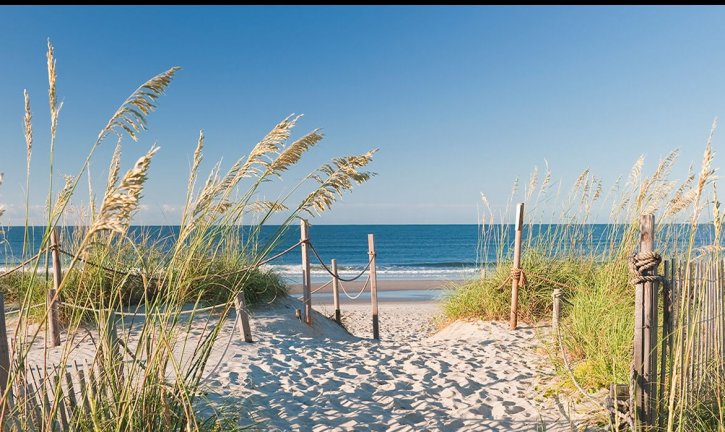 